Vejledning til hjemmesidens APPNedenstående er en kort vejledning til at få app’en på din telefon, dog kan billederne måske variere alt efter hvilken telefon man har.Hent app’en til klubmodul og installerer den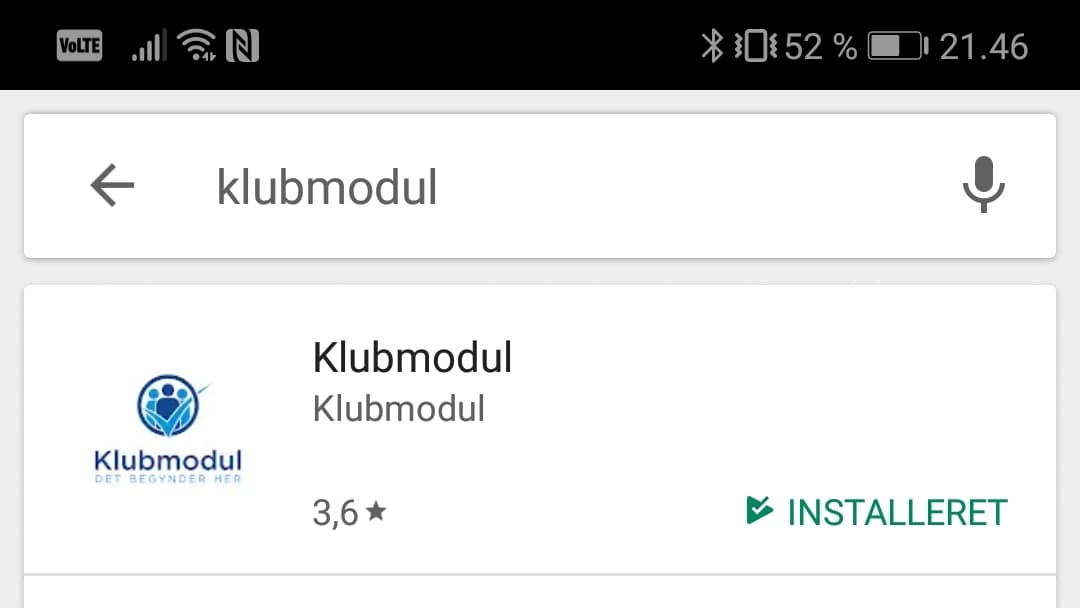 Søg efter Silkeborg motion og triathlon og login med samme kode som du bruger til hjemmesiden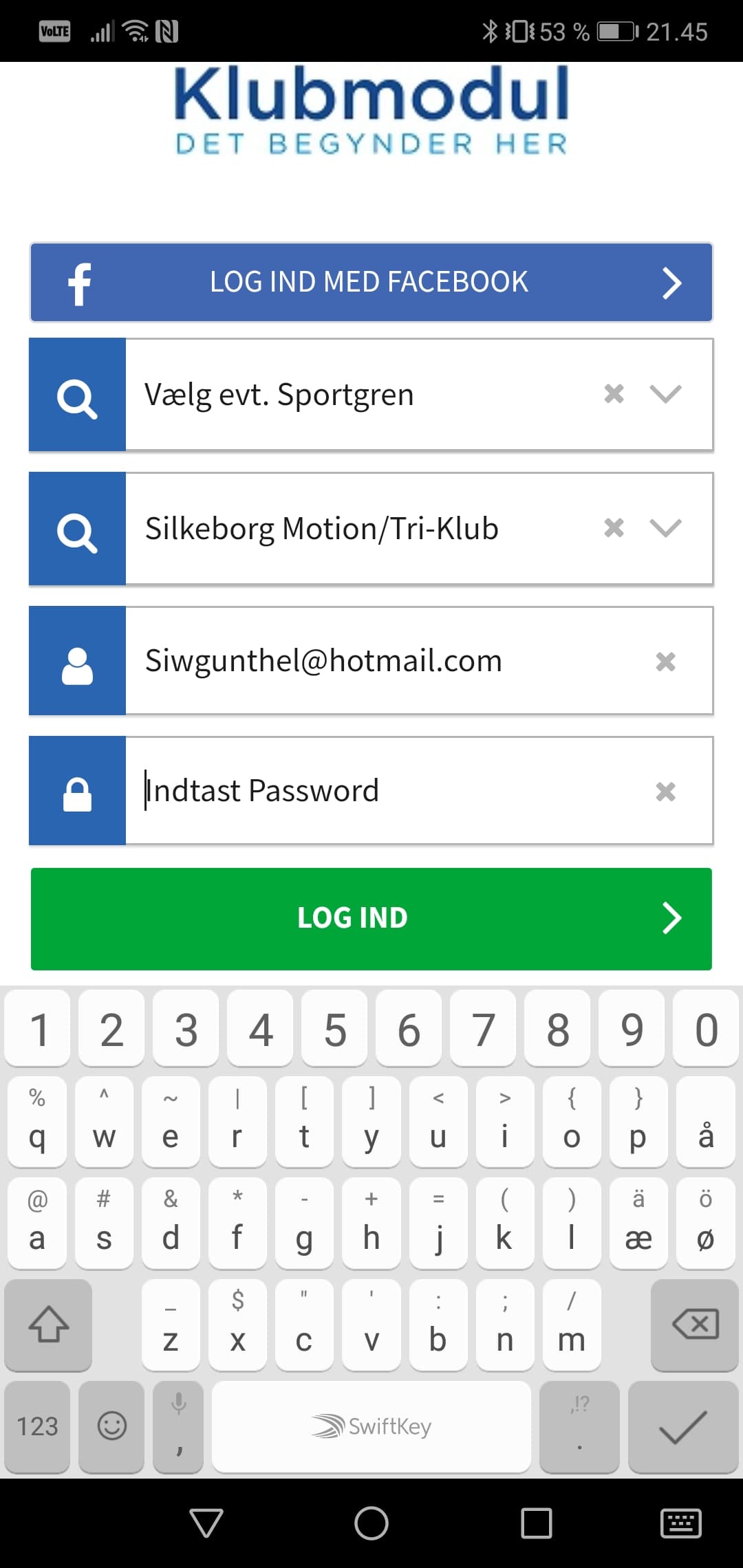 Når du har tastet brugernavn og kode, taster du på loginNår du er logget ind, vil du få nedenstående billede frem og så er appen klar til brug, hvor du kan bruge de forskellige rubrikker..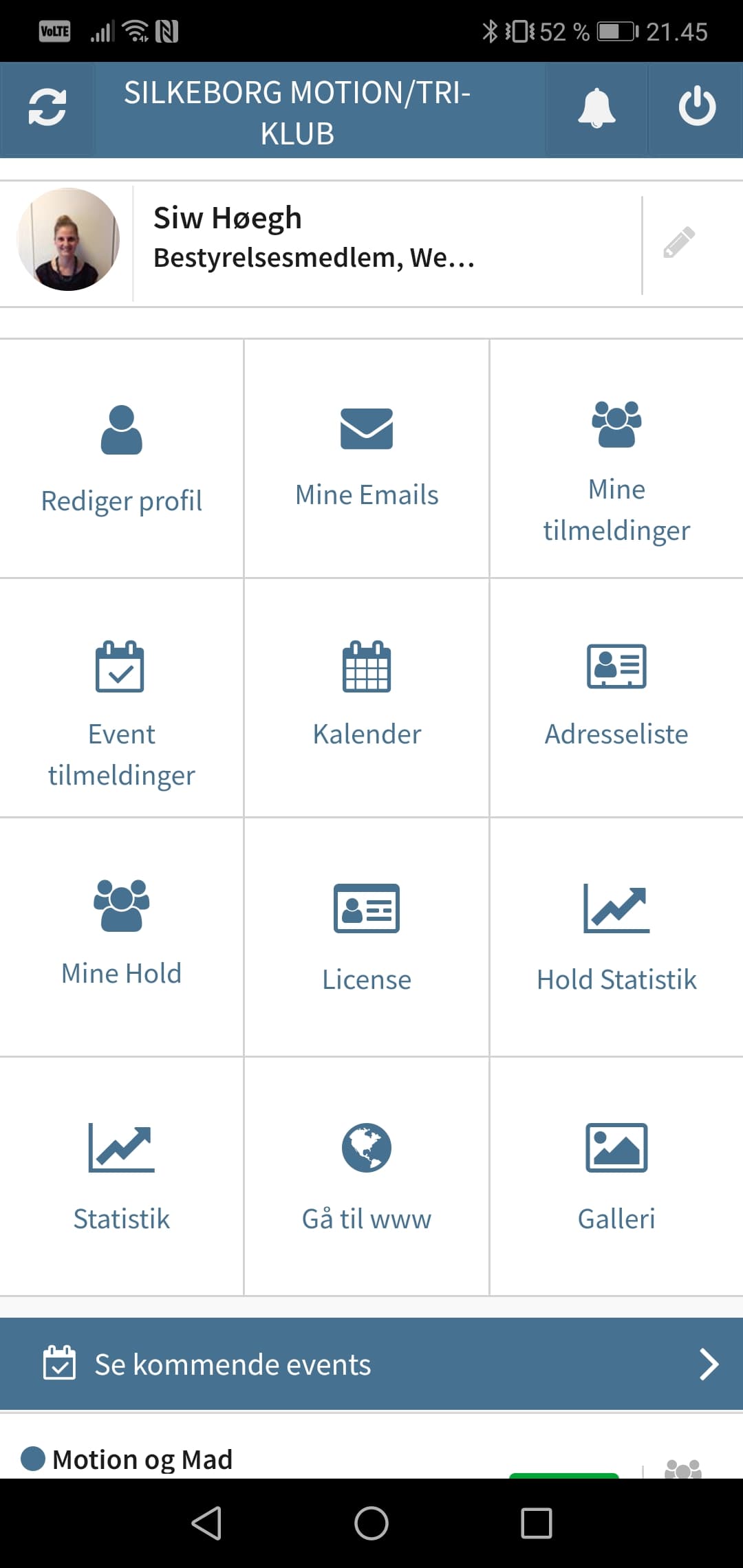 I nedenstående kan har du en kort oversigt og de gense rubrikker, som er dem du nok kommer til at bruge mest.rediger profil, her kan du ændre dine private oplysninger som fx telefonnummer, navn og lignendeMine tilmeldinger, her kan du se hvilke kontingenter du har betalt forEvent tilmeldinger, her kan du se alle de events du har deltaget i eller er tilmeldt og ikke afholdt endnuKalenderen viser det der også er på hjemmesidens kalenderLicense er her du kan se din Tri -licens, hvis du har købt detGå til www, den går direkte på klubbens hjemmeside